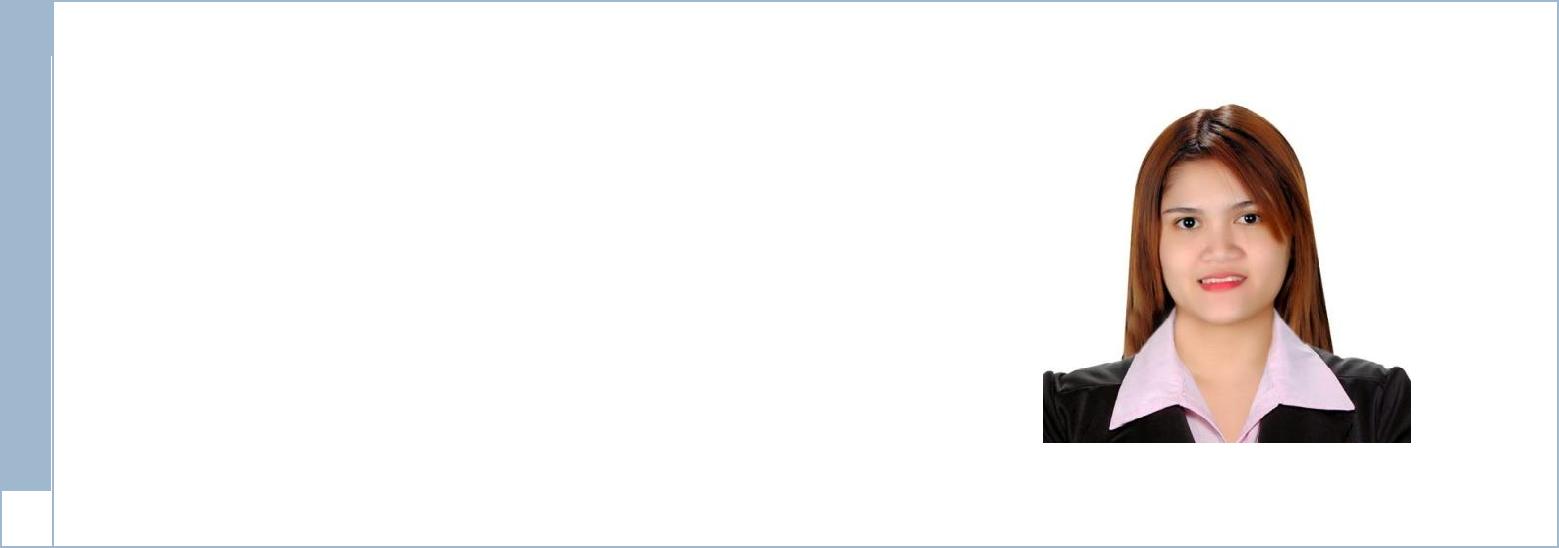 Niña Jessa Macalino – CV No. 1994034CAREER OBJECTIVES:To seek a job and opportunities where I can apply and enhance all my knowledge from my past experiences and gain more things and ideas to contribute for the success of the organization.PROFILE:Experience working in a busy office, including managing and filtering telephone calls and correspondence, diary management, making travel arrangements, excellent communication and interpersonal skills. Educated to standard grade level with good IT skills and proficiency of Microsoft office package. I have good communication and listening skills, which are essential in creating win/win situation in both management, service and project delivery. I am also able to adopt to change and actively look to learn new techniques, develop ideas, skills and knowledge. I work well both as an individual and as part of a team.EMPLOYMENT RECORD:RECEPTIONIST CUM ADMIN ASSISTANT	OCTOBER 2014 – OCTOBER 2016Dubai, UAEJob Description:Answering and forwarding of phone calls, taking messages, communicating and tracking. Record and update mobile phone usage. Greeting all staff and visitors (the face of the company). Receiving guests and providing assistance to them e.g. preparing refreshments to clients/visitors. Prepare and clearing of conference room before and after meetings. Arranging and tracking international and local courier services. Handling mail distribution by collecting and distributing mails. Perform routine clerical and administrative functions such as drafting correspondence Quotation making, Job Order and Delivery report. CUSTOMER SERVICE	JULY 2013 – AUGUST 2014SM PRIME HOLDINGS INC. (MOA MANILA PHILIPPINES)Job Description:deal directly with customers either by telephone, electronically or face to face respond promptly to customer inquiries handle and resolve customer complaints obtain and evaluate all relevant information to handle product and service inquiries provide pricing and delivery information perform customer verifications process orders, forms, applications and requests organize workflow to meet customer timeframes direct requests and unresolved issues to the designated resource manage customers' accounts keep records of customer interactions and transactions record details of inquiries, comments and complaints record details of actions taken maintain customer databases manage administration communicate and coordinate with internal departments follow up on customer interactions provide feedback on the efficiency of the customer service process Education and Experience High school diploma, general education degree or equivalent knowledge of customer service principles and practices knowledge of relevant computer applications knowledge of administrative procedures numeric, oral and written language applications SALES ASSOCIATE MAY 2012 – JUNE 2013 SMK ELECTRONICS (PHILS.) CORPORATIONJob Description:Ensure high levels of customer satisfaction through excellent sales service Assess customer’s needs and provide assistance and information on product features “Go the extra mile” to drive sales Maintain in-stock and presentable condition assigned areas Actively seek out customers in store Remain knowledgeable on products offered and discuss available options Cross sell products Team up with co-workers to ensure proper customer service Build productive trust relationships with customers EDUCATION:Pampanga State University Collage (August 2008-2012) Bachelor of Science in Information Technology Graduate Andress M Luciano High School (June 2002-2008) Graduate SPECIAL SKILLS:Knowledge of computers and database/word processing software Proficient in oral and written English High degree of flexibility in prioritizing and executing significant task under time constraints Enthusiastic and result-oriented with a professional attitude and well-groomed at all times Strong communication, interpersonal, learning and organizing skills Able to control and manage the job assigned effectively and efficiently Ability to understand and follow complex oral and written instructions and established and maintain good working relationships with the Managers, and other employees. PERSONAL INFORMATION:Date of Birth:January 1, 1990Age:27 years oldCivil Status:SingleNationality:FilipinoHeight:5’9”Weight:67 kg.Language Spoken:English & Filipino (Excellent in oral & written)Visa Status:Tourist Visa (Until Mid of February 2017)Niña Jessa Macalino – CV No. 1994034To arrange interview with me, please send your company name, vacancy and salary details to my HR Consultant cvcontacts@gulfjobseekers.com Whatsapp +971504753686______________________________________